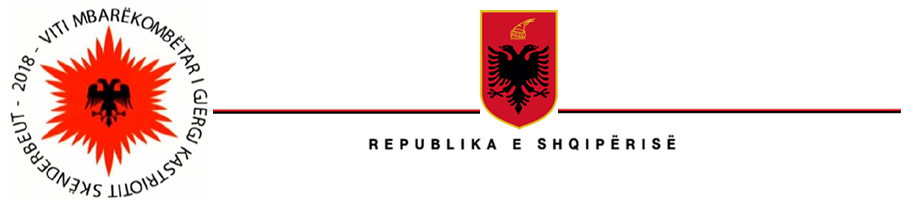                                                     MINISTRIA E MBROJTJES                                                                                   AUTORITETI I KONTROLLIT SHTETËROR TË EKSPORTEVE                                                               N J O F T I MAutoriteti i Kontrollit Shtetëror të Eksporteve njofton se ka ç’ regjistruar subjektet e më poshtme:Shila Dreams Eni Arb Sh.p.k M.S Import Eksport Sh.p.k American Capital Group   KEON Sh.p.k TCM-Albania Deutsch Marketing GeselleschaftA & A Security Survey Sh.p.k Casick Sh.p.k Vesel AVDULLAI Spinx DNX-NITRO Eagle One Shpata ALGI-GJHS Capital Sh.p.k RASS ROGAT ALL SECURITY SERVICE Si pasojë e këtij ç’regjistrimi subjektet e sipërpërmendura kanë humbur të drejtën e kryerjes së veprimtarisë në fushën e transferimeve ndërkombëtare të mallrave ushtarake, deri në momentin e pajisjes nga Autoriteti i Kontrollit Shtetëror të Eksporteve me Çertifikatë Regjistrimi të rinovuar.  